GASKETS, SEALS & SPRINGSFLANGE GASKETS (Table "D" 3mm Rubber Insertion)(Table "E" Gaskets add $1.00 + Gst to these prices and add E after part number for ordering)25mm (1") Flange Gasket	FG25		$1.35  32mm (1¼") Flange Gasket	FG32		$1.35  40mm (1½") Flange Gasket	FG40		$1.35  50mm (2") Flange Gasket	FG50		$1.46  65mm (2½") Flange Gasket	FG65		$2.57  80mm (3") Flange Gasket	FG80		$3.23  100mm (4") Flange Gasket	FG100		$3.61  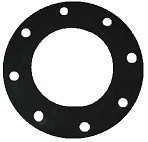 125mm (5") Flange Gasket	FG125		$5.27  150mm (6") Flange Gasket	FG150		$5.49  175mm (7") Flange Gasket	FG175		$6.62  200mm (8") Flange Gasket	FG200		$7.82  225mm (9") Flange Gasket	FG225		$8.58  250mm (10") Flange Gasket	FG250		$9.48  300mm (12") Flange Gasket	FG300		$12.12  350mm (14") Flange Gasket	FG350		$17.68  375mm (15") Flange Gasket	FG375		$18.51  400mm (16") Flange Gasket	FG400		$18.81  450mm (18") Flange Gasket	FG450		$21.88  500mm (20") Flange Gasket	FG500		$32.27  600mm (24") Flange Gasket	FG600		$37.90  CHINA PUMP GASKETS 3mm Rubber Insertion150mm (245 O.D. x 150 I.D. 6 Hole) CMC Gasket	QISCMC150		$5.81  200mm (335 O.D. x 200 I.D. 6 Hole) CMC Gasket	QISCMC200		$7.83  250mm (370 O.D. x 250 I.D. 8 Hole) CMC Gasket	QISCMC250		$9.63  300mm (430 O.D. x 300 I.D. 8 Hole) CMC Gasket	QISCMC300		$11.83  400mm (560 O.D. x 430 I.D. 8 Hole) CMC Gasket	QISCMC400		$18.45  AC GIBAULT O-RINGSSee Gibault O-Ring Listing	Page 33AC OLD STYLE PIPE JOINT O' RING	O.D.  SEC   0mm (4") A.C. Pipe Joint Ring	5¼"	½"	E6067		$12.22  AAC SUPERTITE SOLID VEE RUBBERS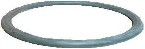 100mm (4") A.C. Supertite Vee Rubber	QISV100		$11.14   150mm (6") A.C. Supertite Vee Rubber	QISV150		$11.35  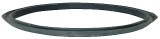 200mm (8") A.C. Supertite Vee Rubber	QISV200		$18.43  AIM COUPLING VEE RUBBERS2", 3", 4" & 5" use "FL" Vee Rubbers	Page 32   150mm (6") Vee Rubber	AIM6		$17.35 AJAX ALUMINIUM COUPLING RUBBERS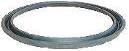 Use QISJAX Rubbers	Page 28AJAX SOLID SET VEE RUBBER 32mm (1¼") QISJAX Solid Set Vee Rubbers	QISJAX125		$6.46 AMES VEE RUBBERS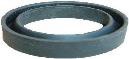 Use QAMES Vee Rubbers	Page 35AMES SPRINGSUse QAMES Springs	Page 35GASKETS, SEALS & SPRINGSA.S.L. VEE RUBBERS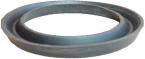 BALTIC SIMPLEX RUBBERS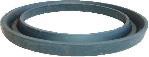 BUZZACOTT IRRIGATION RUBBERS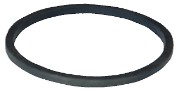 CHAMSA SPANISH SOLID SET RUBBERS   50mm (2") Chamsa Spanish Solid Set Vee Rubber	IBC200		$6.16   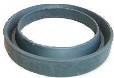 CHERAS ALUMINIUM COUPLING RUBBERSUse "FL" Vee Rubbers	Page 32CUSTOM ALUMINIUM COUPLING RUBBERSSee Custom Coupling Spares	Page 27DIAMOND Y VEE RUBBERS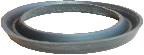 FIELDLOK ALUMINIUM COUPLING RUBBERSUse "FL" Vee Rubbers	Page 32"FL" VEE RUBBERS (To suit Pope Flexalite, I.B.C. Fastlok, Fieldlok and AIM irrigation Couplings) Medium Drain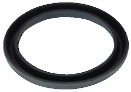 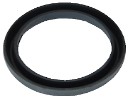 FLOOD GATE BOTTOM SILL RUBBERFlood Gate Bottom Sill Rubber (Price per Metre)	E2877		$39.63 For use in conjunction with E2766 seal rubber as the bottom seal on fabricated flood or sluice valves, available in multiple metre lengths up to 20 metres in one piece.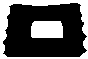 FLOOD GATE SIDE SEAL RUBBERFlood Gate Side Seal Rubber (Price Per Metre)	E2766		$53.70 This Product is only available in either 10m or 20m lengths.  It is used as the side sealing channel on fabricated flood or sluice valves and is designed to seal on ¼" M.S. Plate.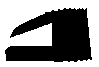 GASKETS, SEALS & SPRINGSGIBAULT O" RINGS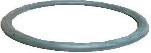 GRASSLANDS COUPLING O' RINGS50mm (2") Grasslands O' Ring	GRO2		$7.09   80mm (3") Grasslands O' Ring	GRO3		$9.51   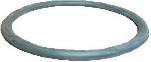 100mm (4") Grasslands O' Ring	E4476		$7.45   125mm (5") Grasslands O' Ring	E5492		$7.88   GRASSLANDS COUPLING VEE RUBBERS50mm (2") Grasslands Vee Rubber	SR2		$8.49  80mm (3") Grasslands Vee Rubber	SR3		$8.85   100mm (4") GrasslandsVee Rubber	FL4ND		$8.90   125mm (5") Grasslands Vee Rubber	CM5ND		$13.08   IBC FASTLOK & QUICKLATCH VEE RUBBERSUse "FL" Vee Rubbers	Page 32"I.B.C. CROPSET" VEE RUBBERS32mm (1¼") "I.B.C. Cropset" Vee Rubber	IBC125		$5.09   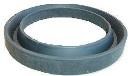 40mm (1½") "I.B.C. Cropset" Vee Rubber	IBC150		$5.52   50mm (2") "I.B.C. Cropset" Vee Rubber	IBC200		$6.16   I.B.C. OLD STYLE "LEVER" COUPLING RUBBERS (Note: These Rubbers have a Bevel on one face)  80mm (3") I.B.C. Rubber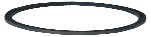 100mm (4") I.B.C. Rubber	413/"	43/716	1IRRIFRANCE POLY SOLID SET COUPLING RUBBERS50mm (2") Poly Solid Set Vee RubberIEC RUBBERSIEC Bend Rubber80mm (3") IEC Bend Rubber 100mm (4") IEC Bend Rubber 125mm (5") IEC Bend Rubber IEC Valve Rubber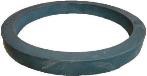 100mm (4") x 80mm (3") IEC Valve Rubber100mm (4") x 100mm (4") IEC Valve Rubber    150mm (6") x 80mm (3") IEC Valve Rubber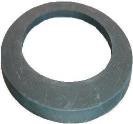 150mm (6") x 100mm (4") IEC Valve Rubber 150mm (6") x 125mm (5") IEC Valve RubberLANE & BOWLER 6" VEE RUBBERUse AIM6 Vee RubberGASKETS, SEALS & SPRINGSMcCAREY RUBBERSMcDOWELL VEE RUBBERS & SPRINGS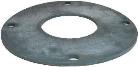 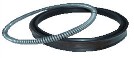 MOFFAT VIRTUE OLD STYLE COUPLING RUBBERS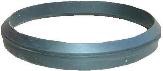 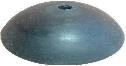    POPE MUSHROOM VALVE RUBBER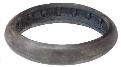 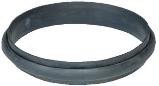 POPE SIDE ROLL DRAIN VALVE RUBBER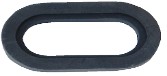 Pope Side Roll Drain Valve Rubber	PSD1		$15.78   GASKETS, SEALS & SPRINGSQAMES VEE RUBBERS & SPRINGS (To suit Ames Irrigation Coupling)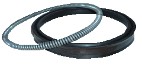 QISCROSS HAND PRIMER DIAPHRAGM (Southern Cross)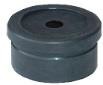 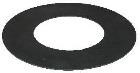 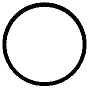 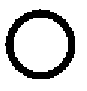 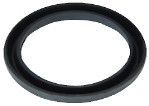 RAINBOW COUPLING O-RINGS AND VEE RUBBERS80mm (3") Rainbow MK1 Coupling O' Ring	RB13		$23.43   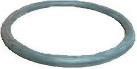 100mm (4") Rainbow MK1 Coupling O' Ring	RB14		$23.43   125mm (5") Rainbow MK1 Coupling O' Ring (Same as Above)	RB14		$23.43   80mm (3") Rainbow MK11 Vee Rubber	RB23		$18.02   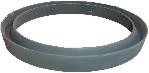 100mm (4") Rainbow MK11 Vee Rubber	RB24		$21.51   125mm (5") Rainbow MK11 Vee Rubber	RB25		$34.22  GASKETS, SEALS & SPRINGS"RJ" VEE RUBBERS (To suit "RJ" Solid Set Couplings)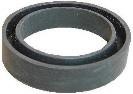 SALEPLAS VEE RUSHUR-RANE O' RINSHUR-RANE VEE R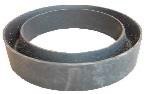 SIPPEL COUPLING 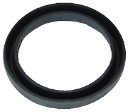 SKYRANE VEE RUBBER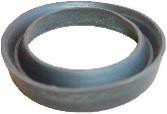 SNAPLOK MK 1 COSNAPLOK MK 2 COSOUTHERN CROSS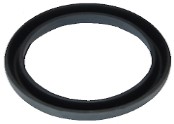 THUNDER BIRD SI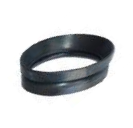 TRAILCO OLD STYLE T250 IRRIGATOR RUBBER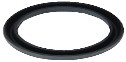 GASKETS, SEALS & SPRINGSUNIVERSAL (AJAX STYLE) COUPLING RUBBERS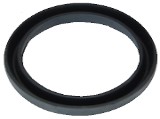 WADE RAIN COUPLING AND SIDE ROLL RUBBERS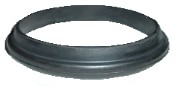       Wade Rain Power Roll Gasket 4.5"100mm (4") Wade Rain Bolt on End Coupler Gasket While Stocks Last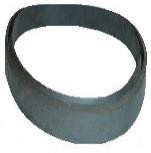 125mm (5") Wade Rain Bolt on End Coupler Gasket While Stocks LastWEBBWAY MK1 COUPLING RUBBERS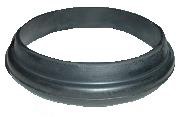 80mm (3") A.S.L. Vee RubberASL3$17.01100mm (4") A.S.L. Vee RubberASL4$27.02125mm (5") A.S.L. Vee RubberASL5$28.8280mm (3") Baltic Simplex O'RingJ0361$5.7780mm (3") Baltic Simplex Vee RubberE6566$14.36100mm (4") Baltic Simplex Vee RubberE4400$12.8780mm (3") Buzzacott RubberIR13$5.58100mm (4") Buzzacott RubberIR14$5.58125mm (5") Buzzacott RubberIR15$6.6150mm (2") "FL" Vee RubberFL2M$4.7980mm (3") "FL" Vee RubberFL3M$6.83100mm (4") "FL" Vee RubberFL4M$8.90125mm (5") "FL" Vee Rubber (Also Suits Pope Heavy Duty Couplings)FL5M$13.41Non Drain50mm (2") "FL" Vee RubberFL2ND$4.7980mm (3") "FL" Vee RubberFL3ND$6.83100mm (4") "FL" Vee RubberFL4ND$8.90125mm (5") "FL" Vee Rubber (Also Suits Pope Heavy Duty Couplings)FL5ND$13.41150mm (6") "FL" Vee Rubber (Also Suits Pope Heavy Duty Couplings)FL6ND$21.95Suit A.C. Fittings80mm (3") Gibault O' Ring ACI.D.76mmSECTION12.5mmF3$7.67100mm (4") Gibault O' Ring AC104mm16mmF4$8.05150mm (6") Gibault O' Ring AC155mm16mmF6$9.97200mm (8") Gibault O' Ring AC213mm16mmF8$18.22Suit Milnes Aluminium/PVC Fittings65mm (2½") Gibault O' Ring Milnes PVCI.D.73mmSECTION11mmF2.5M$8.3480mm (3") Gibault O' Ring Milnes PVC86mm13mmF3M$5.14100mm (4") Gibault O' Ring Milnes PVC111mm16mmF4M$9.09125mm (5") Gibault O' Ring Milnes PVC136mm14mmF5M$13.29150mm (6") Gibault O' Ring Milnes PVC161mm16mmF6M$13.73200mm (8") Gibault O' Ring Milnes PVC220mm12mmF8M$22.1380mm (3") McCarey Bend RubberMHBR80$6.42100mm (4") McCarey Bend RubberMHBR100$16.64125mm (5") McCarey Bend RubberMHBR125$11.26100mm (4") McCarey New Valve RubberMR100$22.43Diaphragm for Southern Cross Hand Priming PumpQISCROSS END TOW DRAIN VALVE RUBBER (Southern Cross) QISCROSS End Tow Drain Valve RubberSXDIAE7448$11.38$11.60QISCROSS O' RINGS (To Suit Southern Cross KB & KL Couplings)50mm (2") Use QISJAX (7mm section)E4582$7.1080mm (3") Use QISJAX (6mm section)J0361$5.77100mm (4") Use QISJAX (8mm section)E4476$7.45125mm (5") QISCROSS O' Ring (8mm section)E5492$7.88QISCROSS O' RINGS (Thick O' Ring to suit Southern Cross NT couplings)QISCROSS O' RINGS (Thick O' Ring to suit Southern Cross NT couplings)QISCROSS O' RINGS (Thick O' Ring to suit Southern Cross NT couplings)QISCROSS O' RINGS (Thick O' Ring to suit Southern Cross NT couplings)QISCROSS O' RINGS (Thick O' Ring to suit Southern Cross NT couplings)80mm (3") QISCROSS Thick O' Ring (12mm)E6705$8.42100mm (4") QISCROSS Thick O' Ring (12mm)E6706$9.04125mm (5") QISCROSS Thick O' Ring (12mm)E6707$9.67QISCROSS VEE RUBBERS (To suit Southern Cross KB, KL & NT and Webway Mk II Irrigation Couplings)QISCROSS VEE RUBBERS (To suit Southern Cross KB, KL & NT and Webway Mk II Irrigation Couplings)QISCROSS VEE RUBBERS (To suit Southern Cross KB, KL & NT and Webway Mk II Irrigation Couplings)QISCROSS VEE RUBBERS (To suit Southern Cross KB, KL & NT and Webway Mk II Irrigation Couplings)QISCROSS VEE RUBBERS (To suit Southern Cross KB, KL & NT and Webway Mk II Irrigation Couplings)40mm (1½") QISCROSS Solid Set Vee RubberRJ150$6.2950mm (2") QISCROSS Vee RubberE4670$5.0780mm (3") QISCROSS Vee RubberE4671$6.78100mm (4") QISCROSS Vee RubberE4672$8.19125mm (5") QISCROSS Vee RubberE4665$11.70150mm (6") QISCROSS Vee RubberE5753$14.4780mm (3") Webbway MK1 Coupling RubberWW3$13.58100mm (4") Webbway MK1 Coupling RubberWW4$14.75125mm (5") Webbway MK1 Coupling RubberWW5$19.21